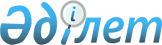 О проекте Закона Республики Казахстан "О внесении изменений и дополнений в некоторые законодательные акты Республики Казахстан по вопросам деятельности некоммерческих организаций"Постановление Правительства Республики Казахстан от 25 мая 2017 года № 294
      Правительство Республики Казахстан ПОСТАНОВЛЯЕТ:
      внести на рассмотрение Мажилиса Парламента Республики Казахстан проект Закона Республики Казахстан "О внесении изменений и дополнений в некоторые законодательные акты Республики Казахстан по вопросам деятельности некоммерческих организаций". ЗАКОН
РЕСПУБЛИКИ КАЗАХСТАН О внесении изменений и дополнений в некоторые законодательные акты Республики Казахстан по вопросам деятельности некоммерческих организаций
      Статья 1. Внести изменения и дополнения в следующие законодательные акты Республики Казахстан:
      1. В Закон Республики Казахстан от 12 апреля 2005 года "О государственном социальном заказе, грантах и премиях для неправительственных организаций в Республике Казахстан" (Ведомости Парламента Республики Казахстан, 2005 г., № 6, ст. 8; 2011 г., № 21, ст. 171; 2012 г., № 5, ст. 35; 2013 г., № 5-6, ст. 30; 2014 г., № 3, ст. 21; 2015 г., № 23-I, cт. 166):
      1) в статье 1:
      дополнить подпунктами 4-2), 4-3) и 7-6) следующего содержания: 
      "4-2) формирование государственного социального заказа – процесс, состоящий из этапов анализа ситуации в определенной сфере деятельности в соответствии с компетенцией государственного органа, планирования тем государственного социального заказа с описанием технической спецификации, обоснования и включения в бюджетную заявку;
      4-3) оценка результатов государственного социального заказа – процесс анализа результатов деятельности и/или произведенного эффекта по итогам реализации государственного социального заказа;";
      "7-6) стандарты услуг неправительственных организаций, оказываемых в рамках государственного социального заказа, – нормативные правовые акты, устанавливающие качество, условия, содержание, критерии оценки качества оказания услуг;";
      подпункт 8-1) изложить в следующей редакции:
      "8-1) уполномоченный орган в сфере взаимодействия с неправительственными организациями (далее – уполномоченный орган) – государственный орган, осуществляющий руководство и межотраслевую координацию деятельности по формированию, реализации, мониторингу реализации и оценке результатов государственного социального заказа, присуждению премий, предоставлению грантов и мониторинг за их реализацией;";
      2) в статье 4-1:
      подпункт 1) изложить в следующей редакции:
      "1) осуществляет координацию деятельности государственных органов по формированию, реализации, мониторингу реализации и оценке результатов государственного социального заказа;";
      подпункты 3) и 5) изложить в следующей редакции:
      "3) осуществляет мониторинг реализации и оценку результатов государственного социального заказа;";
       "5) разрабатывает и утверждает правила формирования, мониторинга реализации и оценки результатов государственного социального заказа;";
      дополнить подпунктом 5-1) следующего содержания:
      "5-1) разрабатывает и утверждает стандарты услуг неправительственных организаций, оказываемых в рамках государственного социального заказа;";
      3) в статье 4-2:
      подпункт 1) изложить в следующей редакции:
      "1) осуществляют формирование, реализацию, мониторинг реализации и оценку результатов государственного социального заказа в порядке, определяемом уполномоченным органом;";
      дополнить подпунктом 3-1) следующего содержания:
      "3-1) размещают информацию о планируемых темах, реализации государственного социального заказа на интернет-ресурсе уполномоченного органа;";
      4) пункт 2 статьи 6 изложить в следующей редакции:
      "2. Государственный социальный заказ осуществляется в соответствии с законодательством Республики Казахстан о государственном социальном заказе и государственных закупках, а также стандартами услуг неправительственных организаций, оказываемых в рамках государственного социального заказа.".
      2. В Закон Республики Казахстан от 16 января 2001 года "О некоммерческих организациях" (Ведомости Парламента Республики Казахстан, 2001 г., № 1, ст. 8; № 24, ст. 338; 2003 г., № 11, ст. 56; 2004 г., № 5, ст. 30; № 10, ст. 56; 2005 г., № 13, ст. 53; 2006 г., № 8, ст. 45; № 15, ст. 95; 2007 г., № 2, ст. 18; № 9, ст. 67; № 17, ст. 141; 2010 г., № 5, ст. 23; № 7, ст. 28; 2011 г., № 2, ст. 21; № 5, ст. 43; № 17, ст. 136; № 23, ст. 179; № 24, ст. 196; 2012 г., № 2, ст. 13; № 8, ст. 64; № 21-22, ст. 124; 2013 г., № 10-11, ст. 56; № 15, ст. 81; 2014 г., № 11, ст. 63, 67; № 21, ст. 122; № 23, ст. 143; 2015 г., № 16, ст. 79; № 20-І, ст. 110; № 21-І, ст. 128; ст. 22-І, ст. 140; № 23-І, ст. 166, № 23-ІІ, ст. 170; 2016 г., № 7-II, cт. 55; Закон Республики Казахстан от 10 февраля 2017 года "О внесении изменений и дополнений в некоторые законодательные акты Республики Казахстан по вопросам судебно-экспертной деятельности", опубликованный в газетах "Егемен Қазақстан" и "Казахстанская правда" 14 февраля 2017 года):
      пункт 5 статьи 41 изложить в следующей редакции:
      "5. Некоммерческие организации, созданные в форме частного учреждения, общественного объединения, акционерного общества, общественного, корпоративного и частного фонда, объединения юридических лиц в форме ассоциации (союза), а также филиалы и представительства (обособленные подразделения) иностранных и международных некоммерческих организаций, осуществляющих деятельность на территории Республики Казахстан, ежегодно до 31 марта представляют в уполномоченный орган в сфере взаимодействия с неправительственными организациями сведения о своей деятельности, в том числе о своих учредителях (участниках), составе имущества, источниках формирования и направлениях расходования денег в порядке, утверждаемом уполномоченным органом в сфере взаимодействия с неправительственными организациями.
      Требования, предусмотренные настоящим пунктом, не распространяются на некоммерческие акционерные общества, учредителем, участником или акционером которых является государство, дочерние, зависимые и иные юридические лица, являющиеся аффилированными с ними в соответствии с законодательными актами Республики Казахстан, а также политические партии, религиозные объединения, профессиональные союзы и некоммерческие организации, предусмотренные статьей 17 настоящего Закона.".
      Статья 2. Настоящий Закон вводится в действие по истечении десяти календарных дней после дня его первого официального опубликования.
      Президент
      Республики Казахстан
					© 2012. РГП на ПХВ «Институт законодательства и правовой информации Республики Казахстан» Министерства юстиции Республики Казахстан
				
      Премьер-Министр 
Республики Казахстан

 Б. Сагинтаев
Проект 